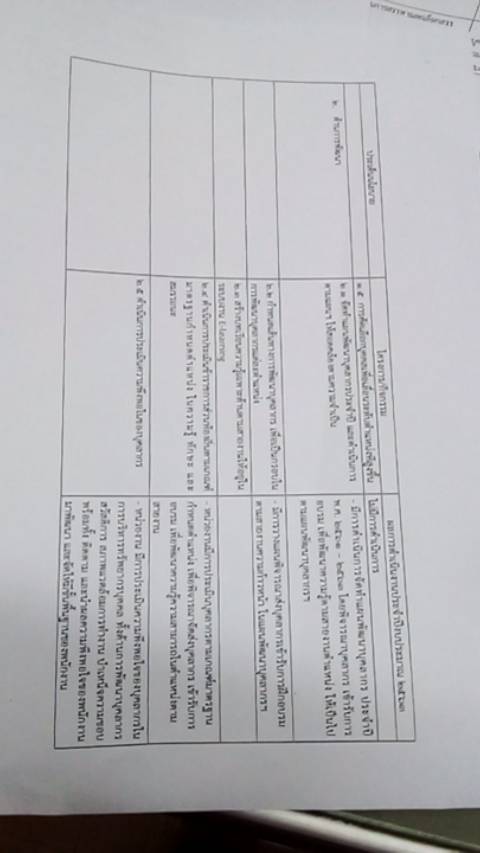 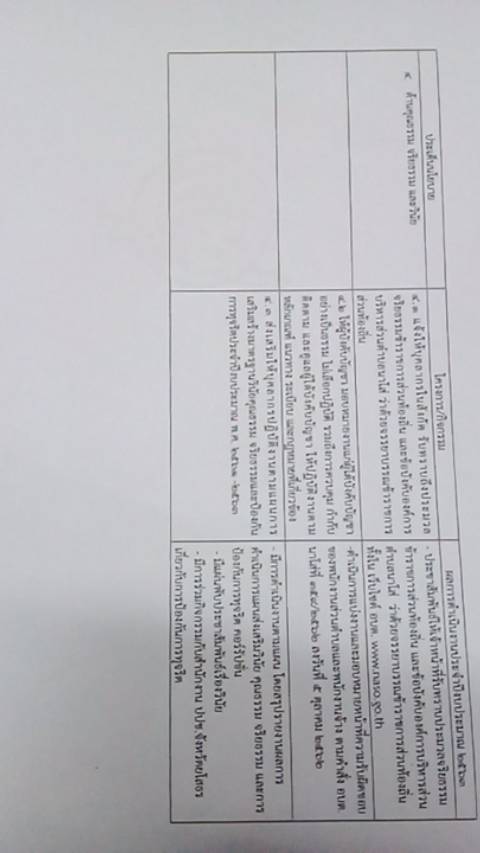 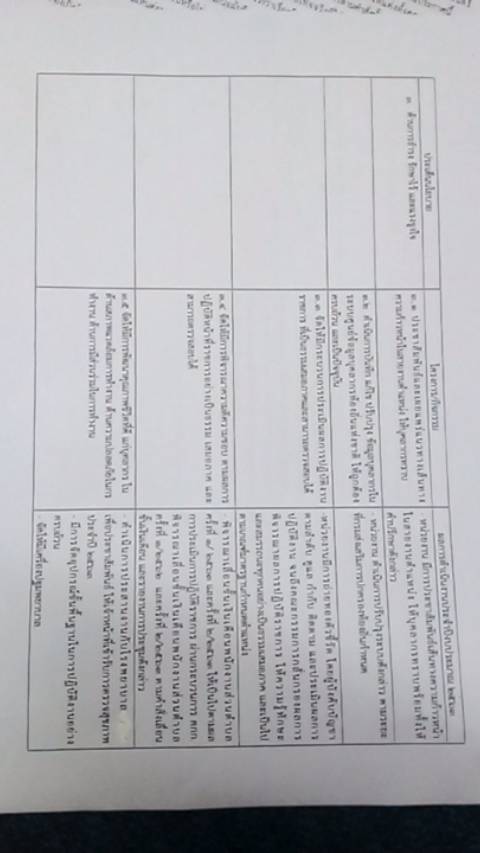 แบบรายงานการดำเนินผลงานตามนโยบายบริหารทรัพยากรบุคคลประจำปีงบประมาณ พ.ศ. 2563แบบรายงานการดำเนินผลงานตามนโยบายบริหารทรัพยากรบุคคลประจำปีงบประมาณ พ.ศ. 2563แบบรายงานการดำเนินผลงานตามนโยบายบริหารทรัพยากรบุคคลประจำปีงบประมาณ พ.ศ. 2563องค์การบริหารส่วนตำบลประจันตคาม อำเภอประจันตคาม จังหวัดปราจีนบุรีองค์การบริหารส่วนตำบลประจันตคาม อำเภอประจันตคาม จังหวัดปราจีนบุรีองค์การบริหารส่วนตำบลประจันตคาม อำเภอประจันตคาม จังหวัดปราจีนบุรีประเด็นนโยบายโครงการ/กิจกรรมผลการดำเนินงานประจำปีงบประมาณ 25631. ด้านการสรรหา 1.1 จัดทำแผนอัตรากำลัง 3 ปี เพื่อใช้การกำหนด - ดำเนินการปรับปรุงแผนอัตรากำลัง เพื่อกำหนดตำแหน่งโครงสร้าง และกรอบอัตรากำลังที่รองรับภารกิจใหม่รองรับภารกิจของหน่วยงาน และพิจารณาปรับปรุงขององค์การบริหารส่วนตำบลประจันตคามภาระงานให้สอดคล้องกับส่วนราชการในปัจจุบัน(การวิเคราะห์ภาระงาน การเตรียมการข้อมูล และการระดม ความคิดของ คกก. และผู้เกี่ยวข้อง) 1.2 จัดทำและดำเนินิการตามแผนสรรข้าราชการ1. ดำเนินการสรรหาพนักงานจ้างตามภารกิจ ในตำแหน่งและพนักงานให้ทันต่อการเปลี่ยนแปลง หรือทดแทนที่ว่างคือ คือตำแหน่ง ผู้ช่วยนายช่างโยธา สังกัดกองช่างอัตรากำลังที่ลาออก หรือโอนย้ายเมื่อวันที่  31 กรกฎาคม  25632. ดำเนินการให้ กสถ. ดำเนินการสอบแทน ในตำแหน่งนักวิชาการเงินและบัญชี ปก./ชก. และ จพง.พัสดุ ปง./ชง.1.3 การรับสมัครคัดเลือกบุคคลเพื่อบรรจุแต่งตั้ง - ประกาศรับสมัครบุคคลเพื่อเป็นพนักงานจ้างตามภารกิจเข้ารับราชการหรือประการรับโอนย้าย พนักงานส่วนตำแหน่ง ผู้ช่วยนายช่างโยธา สังกัด กองช่างท้องถิ่น มาดำดงตำแหน่ที่ว่าง หรือประกาศรับสมัครเมื่อวันที่  31 กรกฎาคม 2563บุคคลเพื่อเปลี่ยนสายงานที่สูงขึ้น - ประกาศรับโอนย้าย พนักงานส้วนท้องถิ่น ที่ว่าง เป็นไปตามหลักเกณฑ์ที่กำหนดไว้ เมื่อวันที่ 1 ตุลาคม 25611.4 แต่งตั้งคณะกรรมการในการสรรหาและเลือกสรร - ดำเนินการแต่งตั้งคณะกรรมการสรรหาและเลือกสรรบุคคลเป็นพนักงานจ้างตามภารกิจ ประจำปีงบประมาณ 2563ตามคำสั่ง อบต. ประจันตคาม ที่ 237 /2563 ลงวันที่ 31 กรกฎาคม 2563